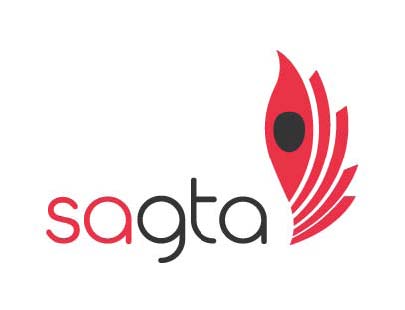 Student Details NAME: ________________________ CATEGORY: ____________________ EMAIL:________________________ SAGTAPoster Competition 2020ENTRYFORM Contact details SCHOOL: ______________________ TEACHER: _____________________ EMAIL:________________________ TELEPHONE:___________________ List of resources used in the creation of work   ____________________________________________ ______________________ Declaration: I declare that I created this product myself. Signed ……………………………………………………(student) I confirm, that to the best of my knowledge, this is the student’s own work.  I also confirm that I am a current financial member of SAGTASigned ……………………………………………………(teacher)  DELIVER or POST to    ATTENTION: Georgia Heynemann  Immanuel College
32 Morphett Road  Novar Gardens SA 5040By 4.00pm on FRIDAY   December 4, 2020  Please send no more than 3 entries per age category.